Dobra forma (dobraforma.ku.edu) Module 27.2 Завдання 4 Transcript 1. Ми вже бачили цей фільм.2. Ти вже слухала новий альбом Еда Ширана?3. Ви вже прочитали газету?4. Лариса вже побачилася з друзями вчора.5. Ти вже чув новину Марти і Тараса?  6. Ви вже дивилися нове шоу про танці?This work is licensed under a  
Creative Commons Attribution-NonCommercial 4.0 International License. 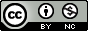 